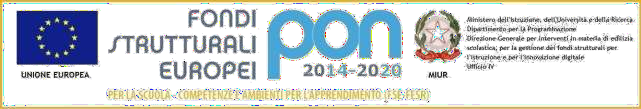 ISTITUTO STATALE D’ISTRUZIONE SECONDARIA SUPERIORE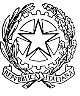 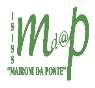 “Maironi Da Ponte”Via Berizzi, 1 – 24030 Presezzo (BG)Email bgis00800g@istruzione.it Pec bgis00800g@pec.istruzione.it Tel. 035611400 Fax 035462117C.F. 82003770169 | www.maironidaponte.edu.it | UF7NSRAll’USR Lombardia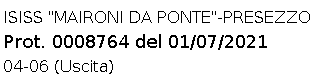 All’AT Bergamo Ai Dirigenti Scolasticidelle Scuole e Istituti Statali di ogni ordine e gradodella provincia di Bergamo Alle famiglie degli alunni All’Albo dell’IstitutoAl Sito WebOGGETTO: Azione di informazione, comunicazione e pubblicitàFondi Strutturali Europei – Programma Operativo Nazionale “Per la scuola, competenze e ambienti per l’apprendimento” 2014-2020. Asse I – Istruzione – Fondo Sociale Europeo (FSE). Programma Operativo Complementare “Per la scuola, competenze e ambienti per l’apprendimento” 2014-2020. Asse I – Istruzione – Obiettivi Specifici 10.1, 10.2 e 10.3 – Azioni 10.1.1, 10.2.2 e 10.3.1.Avviso pubblico prot. n. 9707 del 27/04/2021 – Realizzazione di percorsi educativi volti al potenziamento delle competenze e per l’aggregazione e la socializzazione delle studentesse e degli studenti nell'emergenza Covid -19 (Apprendimento e socialità).Cod. progetto PON 10.2.2A-FSEPON-LO-2021-156 “Re-start smart”CUP: I93D01000040001IL DIRIGENTE SCOLASTICOVISTO	il PON -Programma Operativo Nazionale 2014IT05M2OP001 “Per la scuola - competenze e ambienti per l’apprendimento” approvato con Decisione C (2014) n. 9952, del 17 dicembre 2014 della Commissione Europea;VISTO	l’Avviso pubblico Prot. n. 9707 del 27/04/2021 – Realizzazione di percorsi educativi volti al potenziamento delle competenze e per l’aggregazione e la socializzazione delle studentesse e degli studenti nell'emergenza Covid -19 (Apprendimento e socialità) e la relativa candidatura dell’Istituto Statale di Istruzione Superiore Maironi Da Ponte;VISTA	la nota Prot. AOODGEFID/17515 del 04/06/2021 relativa all’impegno finanziario complessivo derivante dall’autorizzazione dei progetti comunicato all’USR di competenza;VISTA	la Nota del Ministero dell’Istruzione prot. AOODGEFID-17661 del 07/06/2021 – Cod. progetto PON 10.2.2A-FSEPON-LO-2021-156 “Re-start smart”, di formale autorizzazione del progetto e relativo impegno di spesa di codesta Istituzione Scolastica;VISTO	il Decreto di Assunzione in Bilancio Prot. N. 8756-06-05 del 01/07/2021 ai sensi dell’art.10 comma 5, del Decreto 28 agosto 2018 n. 129 ed il finanziamento autorizzato relativo al Progetto PON 10.2.2A-FSEPON-LO-2021-156 “Re-start smart”;VISTA	la Delibera n. 191 del Consiglio di Istituto del 19 aprile 2019 di approvazione del POF Triennale 2019/22;VISTA	la Delibera n. 8 del Consiglio di Istituto del 01/02/2021 di approvazione del Programma Annuale Esercizio Finanziario 2021;VISTI	i Regolamenti (UE) n. 1303/2013 recanti disposizioni comuni sui Fondi strutturali e di investimento europei, il Regolamento (UE) n. 1301/2013 relativo al Fondo Europeo di Sviluppo Regionale (FESR) e il Regolamento (UE) n. 1304/2013 relativo al Fondo Sociale Europeo;VISTO	il progetto autorizzato e la sua ripartizione finanziaria;RENDE NOTOche questa Istituzione scolastica è stata autorizzata ad attuare il seguente Piano Asse I – Istruzione – Fondo Sociale Europeo (FSE). Programma Operativo Complementare “Per la scuola, competenze e ambienti per l’apprendimento” 2014-2020. Asse I – Istruzione – Obiettivi Specifici 10.1, 10.2 e 10.3 – Azioni 10.1.1, 10.2.2 e 10.3.1.Avviso pubblico prot. n. 9707 del 27/04/2021 – Realizzazione di percorsi educativi volti al potenziamento delle competenze e per l’aggregazione e la socializzazione delle studentesse e degli studenti nell'emergenza Covid -19 (Apprendimento e socialità):Il progetto è finalizzato alla realizzazione di percorsi educativi volti al potenziamento delle competenze e per l’aggregazione e la socializzazione delle studentesse e degli studenti nell'emergenza COVID-19.In ottemperanza agli obblighi di trasparenza e massima divulgazione, tutti gli elementi di interesse comunitario, relativi allo sviluppo del progetto (avvisi, bandi, pubblicità, ecc.), saranno tempestivamente affissi e visibili sul sito della scuola e all’albo online al seguente indirizzo: http://www.maironidaponte.edu.itIl presente avviso, realizzato ai fini della pubblicizzazione/sensibilizzazione ed a garanzia divisibilità, trasparenza e ruolo dell’Unione Europea, ha come obiettivo la diffusione nell’Opinione Pubblica della consapevolezza del ruolo delle Istituzioni con particolare riguardo a quelle Europee.IL DIRIGENTE SCOLASTICOMaria Emilia Gibellini Documento firmato digitalmente ai sensi del CADe norme ad esso correlateSottoazioneProgettoImporto Autorizzato progetto10.2.2A10.2.2A-FSEPON-LO-2021-156Re-start smart€ 98.112,00